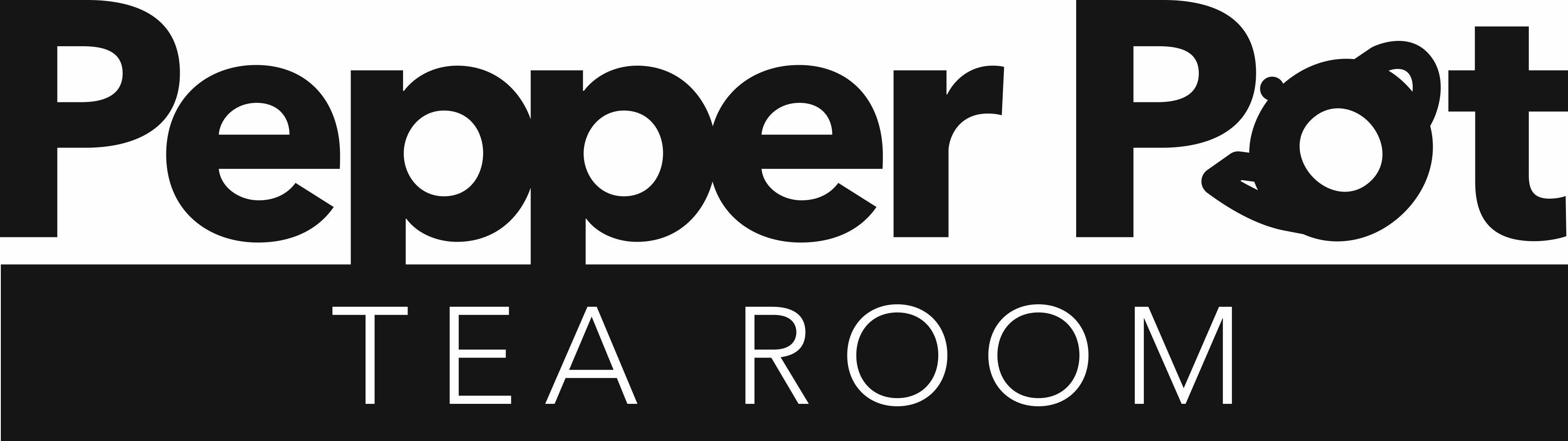 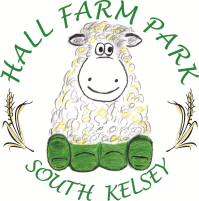 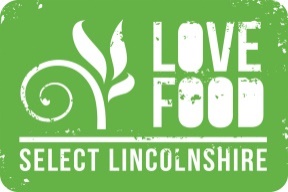       Eat in menu  Homemade seasonal soup - served with white or granary bread                                        £3.85Sandwiches – ham, cheese & pickle or tuna mayo made on white or granary	                  £3.95   bread served with a salad garnish or crisps  Paninis – cheese & onion, tuna & cheese, bacon & brie, brie & cranberry        	       £4.85	       or ham & cheese served with a salad garnish or crispsToasties –     cheese with ham, onion, tomato or chutney served on 	            	       £4.00                                  		   white or granary bread with a salad garnish or crisps 		 Jacket Potato - filled with tuna mayo, cheese, coleslaw or baked beans                     £4.95      		      served with a salad garnish    (Extra toppings 80p)                                                                                                                                                                                                          Beef burger – served with a salad garnish or crisps (add cheese for 50p)                           £4.00Vegetarian mozzarella burger – served with a salad garnish or crisps                                 £4.00Bacon or sausage butty    £3.50    (add £1.20 for both)Vegetarian/vegan sausage butty    £3.50 Beans on toast – served on white or granary toast    £3.50Toast – white or granary       85p Sausage roll   £1.20Children’sLunch box – ham or cheese roll, crisps, raisins, chocolate bar and juice drink       £4.20Beans on toast - £2.95Sausage or bacon butty - £2.95Half jacket potato – served with either beans or cheese    £2.95Please let us know of any allergies/ intolerances when placing your order, thank you.